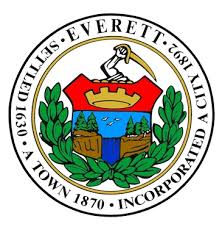 CITY OF EVERETTPurchasing Department484 Broadway, Room 14Everett, MA 02149October 16, 202324-29 ARPA Subrecipient Management ServicesADDENDUM 1 Please delete the following page in its entirety from the RFP:MINIMIMUM REQUIREMENTSQuality Requirements for ARPA Subrecipient Management